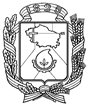 АДМИНИСТРАЦИЯ ГОРОДА НЕВИННОМЫССКАСТАВРОПОЛЬСКОГО КРАЯПОСТАНОВЛЕНИЕ25.11.2019                                 г. Невинномысск                                        № 2289О внесении изменений в Состав комиссии по обследованию зеленых насаждений для выдачи разрешения на вырубку, кронирование или посадку деревьев и кустарников на территории муниципального образования городского округа - города Невинномысска, утвержденный постановлением администрации города Невинномысска от 06.02.2018 № 105В соответствии с кадровыми изменениями, постановляю:Внести изменения в Состав комиссии по обследованию зеленых насаждений для выдачи разрешения на вырубку, кронирование или посадку деревьев и кустарников на территории муниципального образования городского округа – города Невинномысска (далее – комиссия), утвержденный постановлением администрации города Невинномысска от 06.02.2018 № 105 «О порядке выдачи разрешения на вырубку, кронирование или посадку деревьев и кустарников на территории муниципального образования городского округа – города Невинномысска», следующие изменения:исключить из состава комиссии Балянову Е.Л.;включить в состав комиссии Бескровную Марину Васильевну главного специалиста отдела городского хозяйства управления жилищно-коммунального хозяйства администрации города Невинномысска, секретарем комиссии.Разместить настоящее постановление на официальном сайте администрации города Невинномысска в информационно-телекоммуникационной сети «Интернет».Глава города НевинномысскаСтавропольского края						               М.А. Миненков